Møte nr 4Sak 0	- Opprop, godkjenning av møtedeltagere.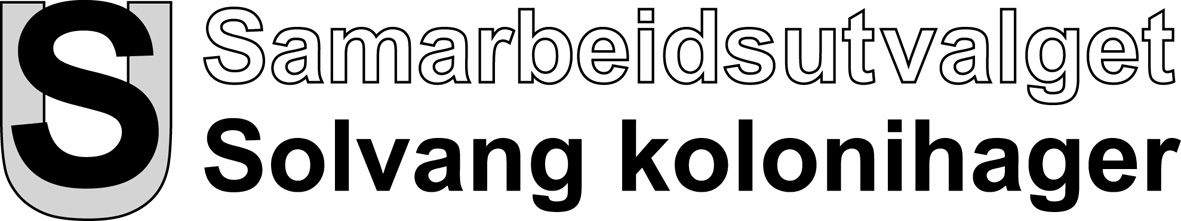 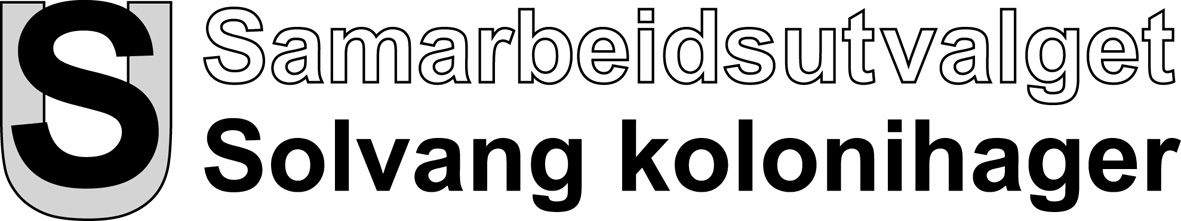 Tilstede: Svein Sæterdal (SSæ), avd 1 Liv Teetma (LT), avd. 2Kolbjørn Njøten (KN), avd. 4Dag Bøgeberg (DB), avd 5Fraværende: Turid Heier (TH), avd 3Sak 1: ReferaterReferat nr 3 godkjent.Sak 2: ByggeregleneOrdensregler:Redigering av nye ordensregler etter årsmøtet er ferdig og vil bli sendt ut til avd sammen med byggeforskriftene. Byggeforskrifter:Tegning over uteskap er mottatt, diskusjon om liggende eller stående panel på dørene, samt andre endringer på tegningen.   Avstemming i SU, Avd 2, 4 og 5 er for stående panel, Avd 1 var imot. KN kontakter Enerhaugen for å få tegningen tydeligere og få rettet opp til stående panel på dørene. KN har foreslått tekst på uteskap som nå er innlemmet i byggeforskriftene. De nye byggeforskriftene sendes ut etter at tegningen til uteskap er godkjent av SU. Sak 3: PortnøklerRegning på nøkler sendes avd. 1 for 10 nøkler, avd. 2 for 10 nøkler, avd. 3 for 5 nøkler, avd 4 for 11 nøkler og avd. 5 for 3 nøkler, pris kr 320 pr stk. Vi går til innkjøp av 40 nøkler til. Nøkler til porten på avd 4 er bestilt, regningen kommer til SU og blir videresendt til avd 4. Sak 4: Trefelling på BjørkaEtt bjørketre er felt på Bjørkaparsellen, kommunen har godkjent fellingen.Sak 5: Økonomien/strømtallA konto 3 Q sendes ut denne uken. Likviditeten til SU er som budsjettert så lenge alle betaler inn ved forfall. De avdelinger som ikke har sendt inn oversikt over strømforbruk sender det inn så fort som mulig. Sak 6: EventueltAvd 4 KN, i forbindelse med graving på avd 4 ble en vannlekkasje oppdaget, vannledningen er nå stengt, eventuell søk blir igangsatt til våren når vannet skal skrues på igjen.Møter:30.11.2015 kl. 18.00 Referent: Mona Ombustvedt